     TOWNER  COUNTY  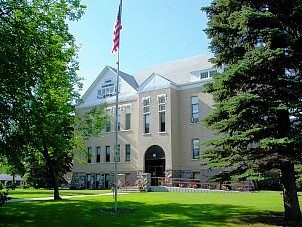                         PO Box 603                  Cando, ND  58324____________________________________________________________________________________________TOWNER COUNTY COMMISSIONERSREGULAR MEETINGMINUTESJune 4, 2019The Towner County Commissioners met in regular session on June 4, 2019 at 8:00 a.m. in the meeting room of the county courthouse.  Chairman Doug Berg called the meeting to order.  Present were Vice Chairman David Lagein, Commissioners Mike Weisz, Ken Teubner and Scott Boe.Motion to approve the agenda was made by Weisz and seconded by Teubner.  All Commissioners voted aye, motion carried.Motion to approve the minutes of the May 7, 2019 regular meeting was made by Lagein and seconded by Boe.  All Commissioners voted aye, motion carried.  Sheriff Kennedy was working on the permitting process for County roads. A survey about the school resource officer was distributed and discussed.  Road Supervisor Kevin Rinas discussed an alternative route in Gerrard Township for hauling gravel out of Mikkelsen’s gravel pit.  Motion by Boe, seconded by Teubner to reroute the trucks down the Township road with the County being responsible for the blading on the road.  All Commissioners voted aye.  Motion passed.  Rinas stated the Rock Lake Bridge project had been completed.  A bridge in Monroe Township was discussed.   Commissioner Boe was going to get an estimate from a contractor before a decision was made.  Rinas stated he has been looking for gravel and not having much luck.Building Maintenance Supervisor Bill Voight stated the heat pumps were installed and working in the Extension and Sheriffs offices.  Connie Elsperger, representing the Entrenue Club was on hand to discuss a bill for the curtain rental at the Armory.  They were asking the Commissioners to wave the fee.  The Commissioners adhered to the current policy.  Public Health Nurse Sheri Walters was on hand to update the Commissioners on grants available to deal with the community opioid crises.  Walters stated Dr. Petty had resigned and they had appointed Dr. Mark Peterson as the new director.  Motion by Boe, seconded by Teubner to appoint Dr. Peterson and also to approve Jessica Larson as a new Public Health board member.  All Commissioners voted aye.  Motion passed.   Motion by Boe, seconded by Teubner to pay the bills.  All Commissioners voted aye.  Motion passed.  The County Board of Commissioners convened as the Towner County Board of Equalization.  Motion by Boe, seconded by Teubner to approve the assessment of the Cities in Towner County.  All Commissioners voted aye.  Motion passed.  Motion to approve the Dale & Clarine Anderson exemption.  All Commissioners voted aye.  Motion passed.  An email and property in Gerrard Township was discussed.  Motion by Teubner, seconded by Boe to approve an exemption for Al Edwards.  All Commissioners voted aye.  Motion passed.  Motion by Boe, seconded by Weisz to approve exemption for Dustin & Robyn Dunlop.  All Commissioners voted aye.  Motion passed.   Motion by Teubner, seconded by Lagein to approve an exemption for Michael & Gemma Haberstroh.  All Commissioners voted aye.  Motion passed.  Motion by Weisz, seconded by Boe to approve an exemption for Jeremy Martin.  All Commissioners voted aye.  Motion passed.  Motion by Lagein, seconded by Boe to approve an exemption for Chad Pankratz.  All Commissioners voted aye.  Motion passed.  New City taxpayers were on hand and disagreed with the classifications of a manufactured home.  The Commissioners agreed to look at the classifications before approving the assessments.  A property in Twin Hill Township was discussed.  People from Virginia Township were on hand to express their concern over some of the valuations due to the map factor.  The Board of Equalization recessed for the assessor to work on the reclassification of property.  The Board reconvened as the Board of Equalization.  Equalization Director Bonnie Good stated she had reclassified 3 properties from modular to manufactured which lowered the valuations on those 3 properties.  Motion by Boe, seconded by Lagein to approve Township values as presented with the reclassification changes.  Upon roll call vote, all Commissioners voted aye.  Motion passed.  Motion by Lagein, seconded by Boe to approve inundated property as presented.  All Commissioners voted aye.  Motion passed.  No changes were needed for Commercial and Residential property.  Agricultural land was valued at $725.59 and the State was recommending 828.86.  The County is 14% below the recommendation.  A 5% increase would put the County within tolerance.  Motion by Lagein, seconded by Boe to increase Ag land by 5%.  All Commissioners voted aye.  Motion passed.  The County Board of Equalization adjourned and reconvened as the Board of Commissioners.  Budget issues were discussed with Auditor Morlock.  Motion by Lagein, seconded by Weisz to approve the deeding of foreclosed property to the City of Perth and the City of Egeland.  All Commissioners voted aye.  Motion passed.The next meeting was set for July 2nd.    The meeting adjourned by motion.ATTEST:_______________________________                                               _________________________________Joni M. Morlock                                                                              Doug Berg, ChairmanTowner County Auditor/Treasurer                                                       Towner County Board of Commissioners